
Texas School for the Blind & Visually Impaired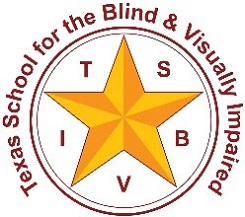 Outreach Programwww.tsbvi.edu | 512-454-8631| 1100 W. 45th St. | Austin, TX 78756CTEBVI ConferenceApril 17, 2021Active Learning Space: A Resource for Families and ProfessionalsPresented byCharlotte Cushman, Educational Consultant, TSBVI Outreachcushmanc@tsbvi.edu Kate Hurst, Educational Consultant, TSBVI Outreachhurstk@tsbvi.edu  Developed for California Transcribers and Educators for the Blind and Visually ImpairedPowerPoint PresentationSlide 1Texas School for the Blind & Visually Impaired Outreach ProgramsCalifornia Transcribers and Educators for the Blind and Visually Impaired (CTEBVI) ConferenceActive Learning Space:  A Resource for Families and ProfessionalsPresented by Charlotte Cushman and Kate Hurst, Education Consultants, TSBVI Outreach ProgramsSlide 2Challenges in Implementing an Active Learning ApproachIntroductory material available on the Active Learning Space sitewww.activeleanringspace.org 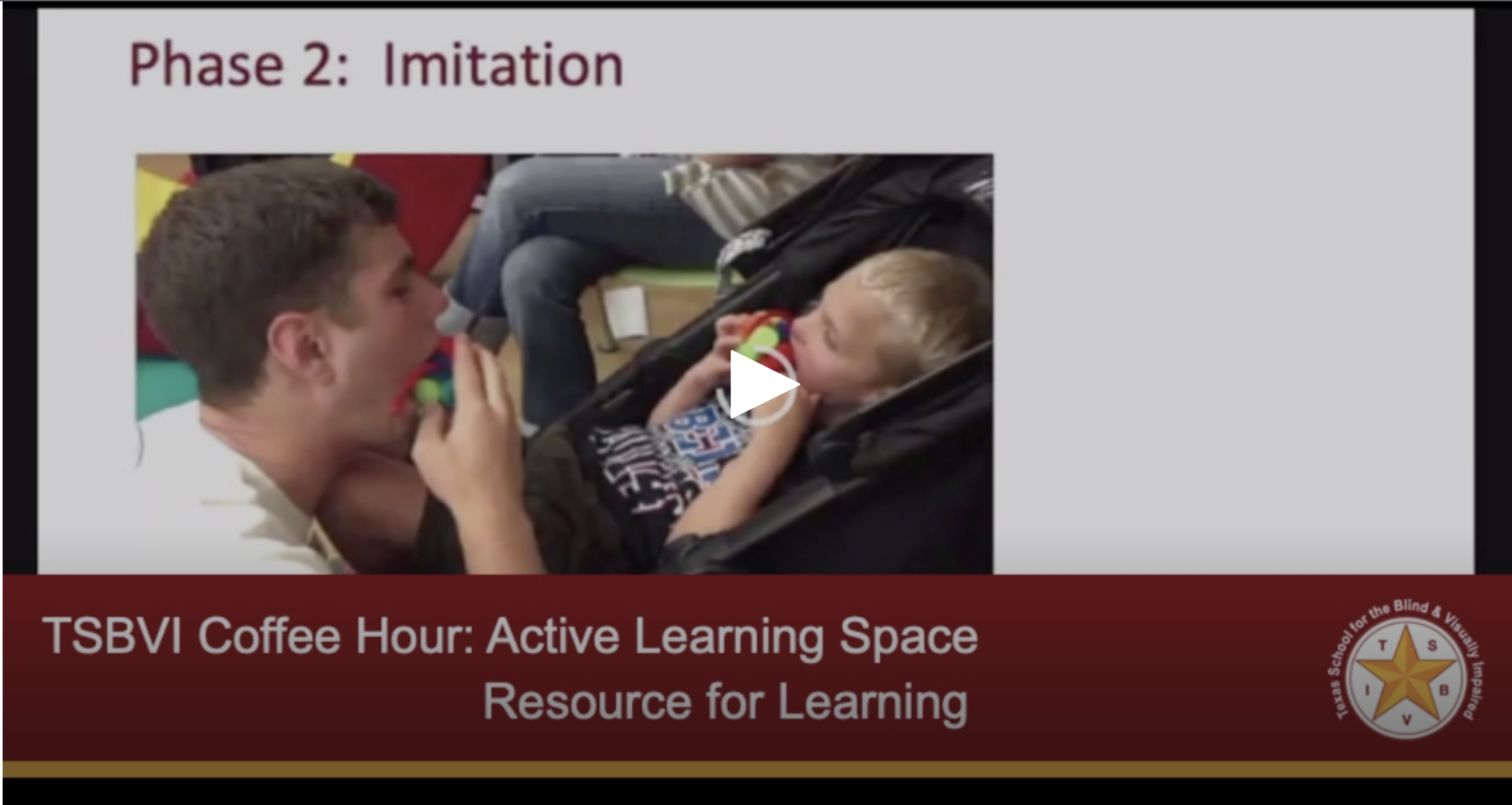 Figure 1 Screenshot of a video on Active Learning Space about Phase 2: Imitation from the Five Phases of Educational Treatment as described by Dr. Lilli Nielsen.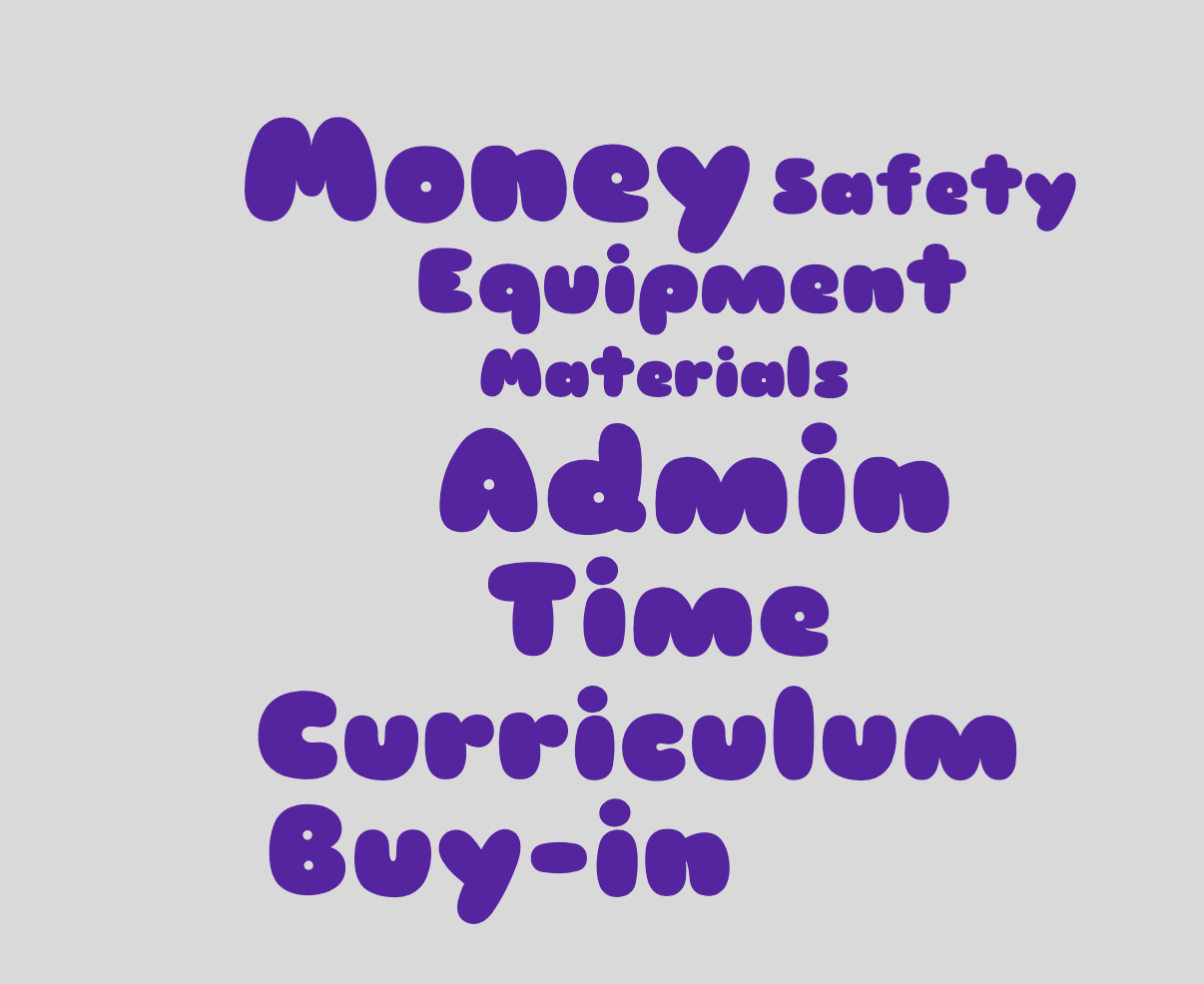 Figure 2 Word Cloud of some of the issues: money, safety, equipment, administration, time, curriculum, buy-in.Slide 3Where can I get training on Active Learning?Active Learning Space!Online coursesWebinarsTraining of trainers materials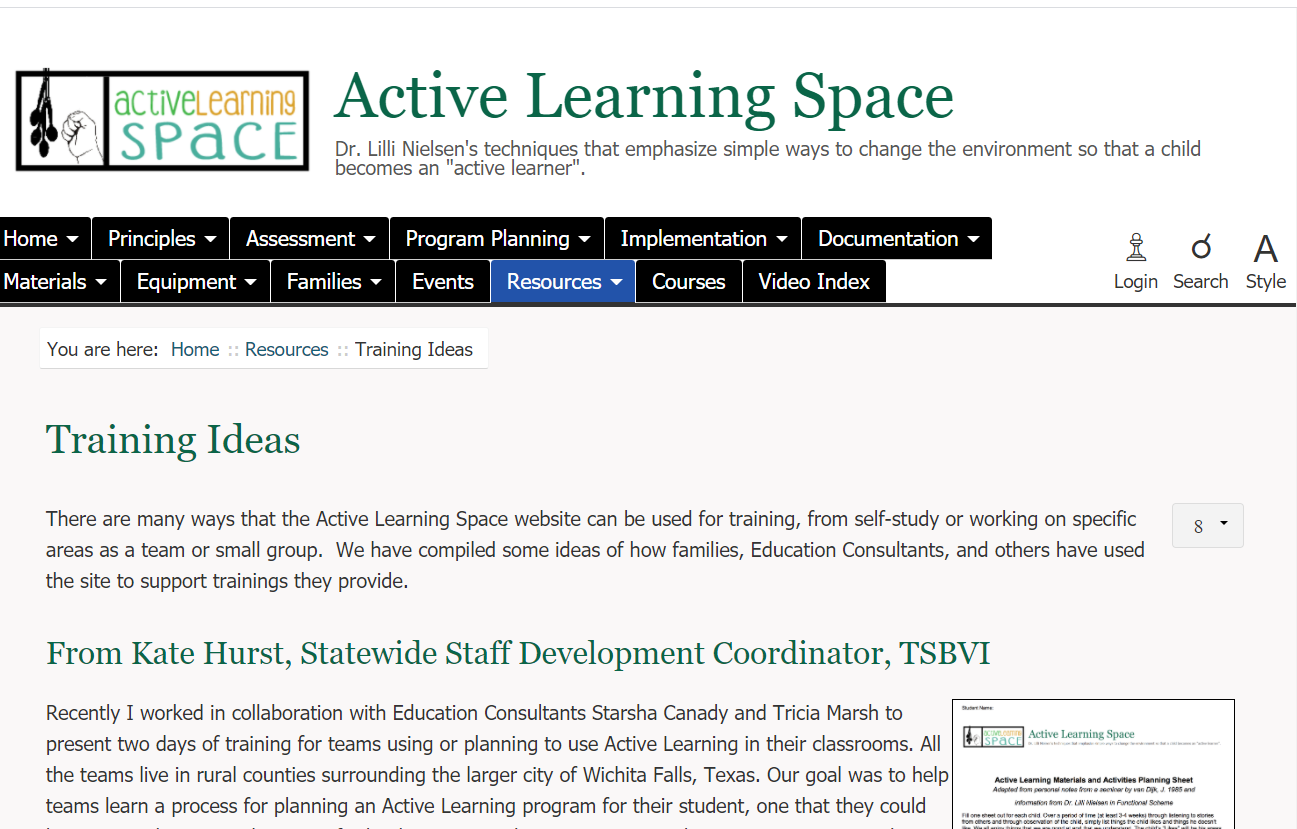 Figure 3 Screenshot of Active Learning Space with Resources tab highlighted.Slide 4How can I get my educational team to support this approach?Before and after Active Learning approach is used https://library.tsbvi.edu/Player/18398 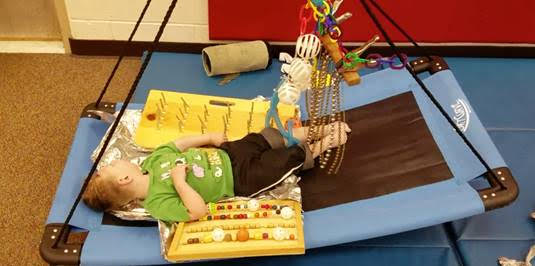 Figure 4 Image from video of Ryland Before and After video.Slide 5How do I get parents to support AL?Explain why Active Learning worksBe prepared to answer their questionsShare the ALS website – Jack’s Progression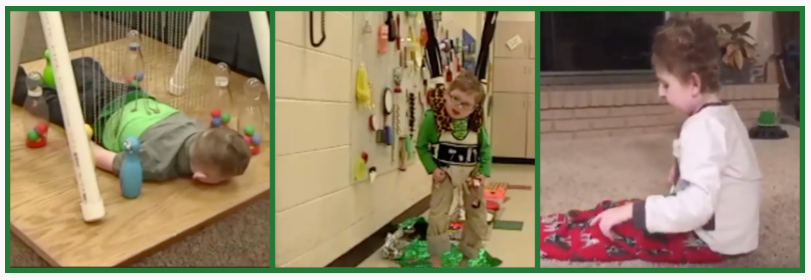 Figure 5 Series of 3 images from the video Jack's Progression showing Jack on his tummy on a Resonance Board, in a HOPSA dress by an Activity Wall, and sitting alone on his living room floor.Slide 6How Do I Find the Time or Money to Gather or Make Things?Check out the Home Hacks ideas!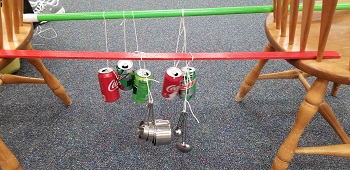 Figure 6 Empty soda cans tied on elastics to broom handles that are wedge between two chairs to make a type of mobile.You can do a lot with simple, common household items.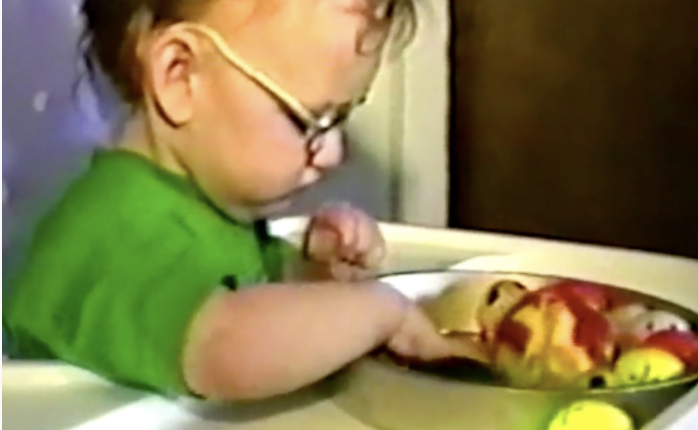 Figure 7 A toddler plays with a metal pan containing various types of small balls such as ping pong, golf, and nerf balls.Slide 7We don’t have space to store materials and equipment, what can we do? 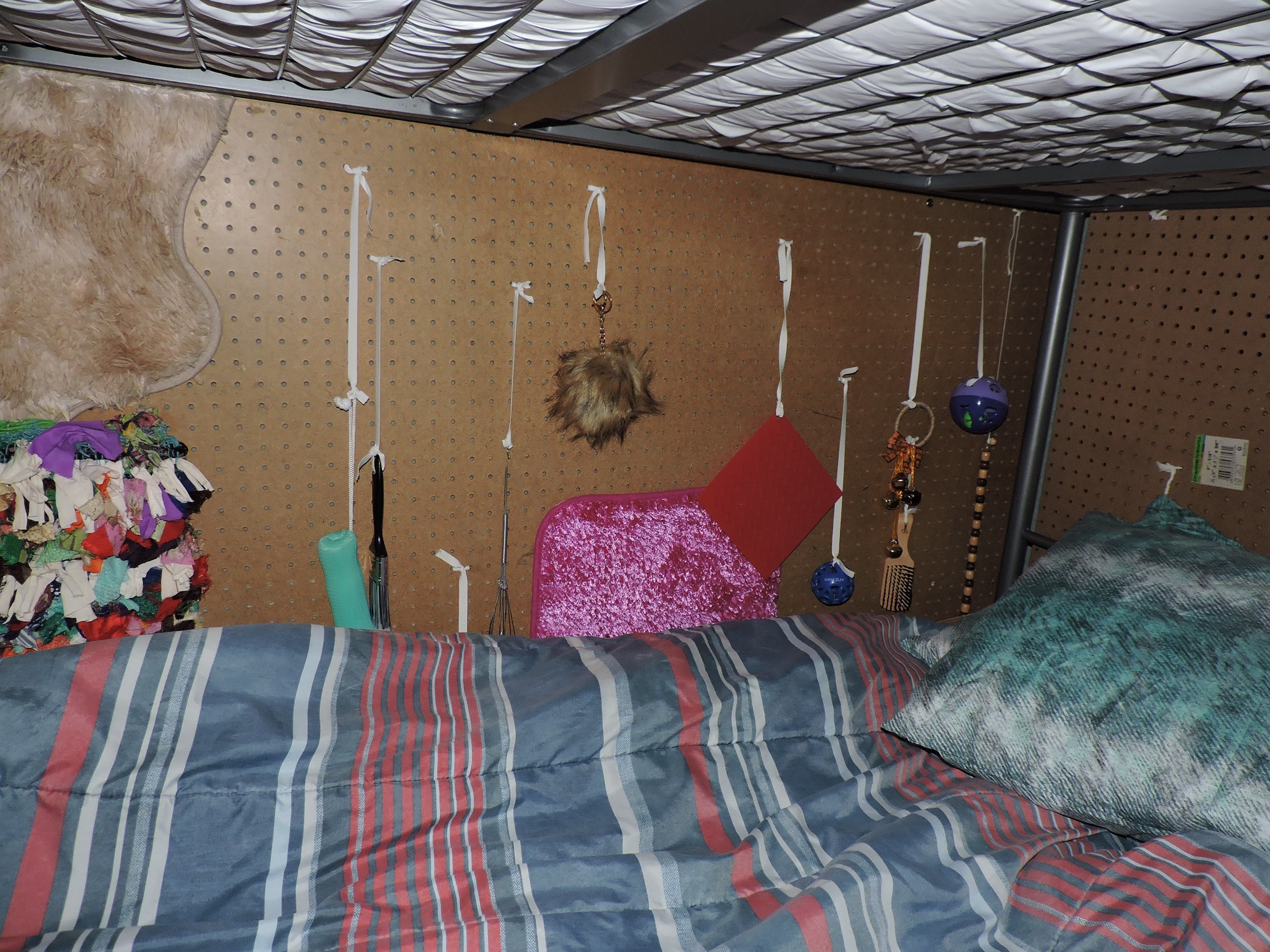 Figure 8 Image of a Position Board attached to a wall beside a child's bed.Utilize shared spaces such as the gym or therapy roomsStore items in suitcasesBuild folding Resonance BoardsMultiple tops for Little RoomAsk for use of storage closet and move stuff dailyCreate a space within the classroom - stationCreate spaces at homeSlide 8Why is it important to limit distractions for the student?Don’t want to interrupt the child’s ability to process their learningIf they’re already having challenges learning, distractions are just one more obstacle.Doesn’t need to mean absolute silence, but to limit your comments to natural breaks in the activity.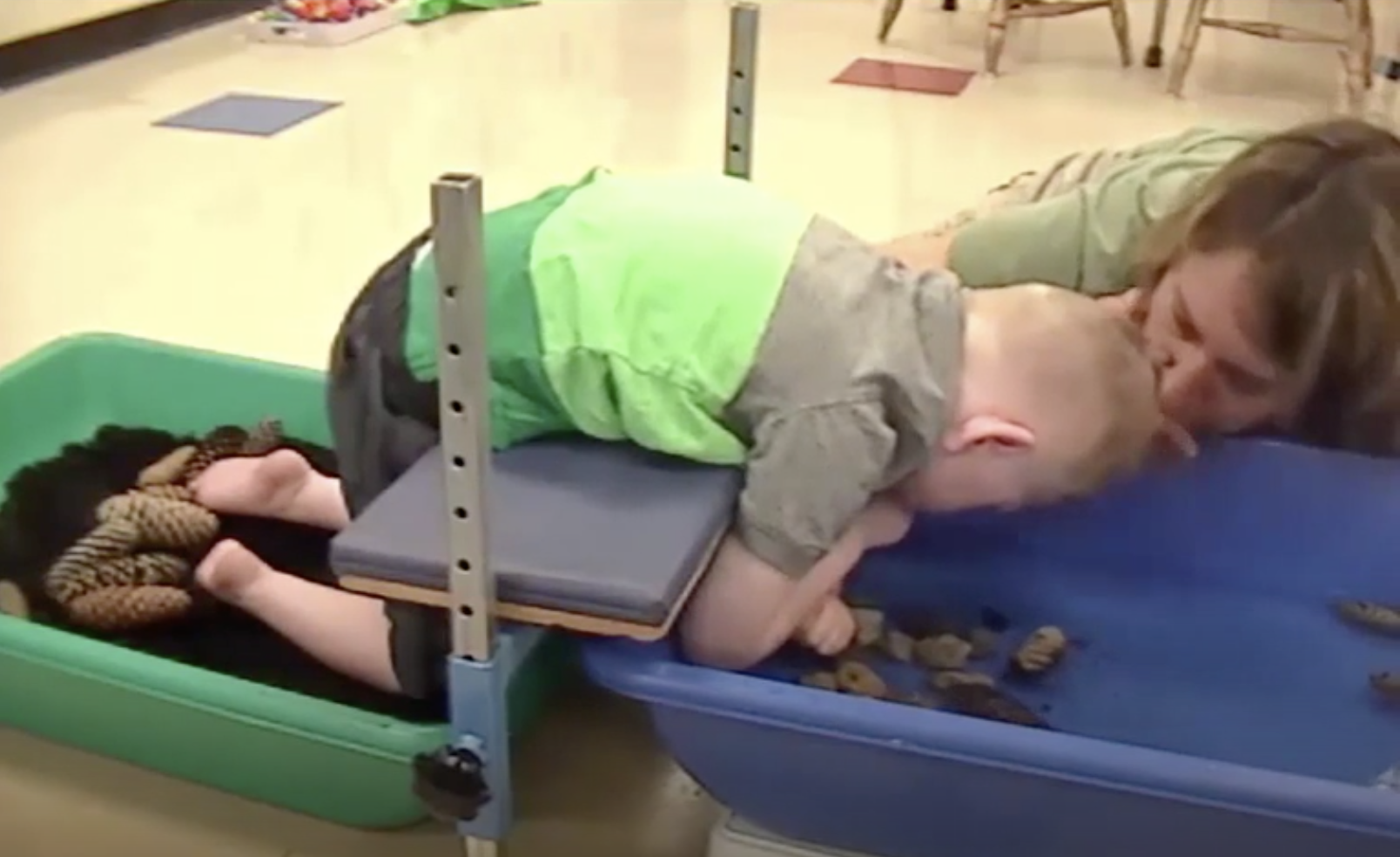 Figure 9 Image from the Video of Jack and the Science Lesson showing Jack on a Support Bench with feet in a container of dirt and pine cones and his hands in a tub of water with rocks. Patty leans into his space to imitate his vocalizations and comment on his acSlide 9Aren’t you afraid the child will get hurt? Never leave a child unattended Check all equipment each time you use itPlace plastic tubing over elastics Evaluate the child’s strength and skills and address it in equipment/material selection and designMake sure you have doctor or therapists approval if child has issues such as hip dysplasia, seizures, etc. – Sonya in the HOPSASlide 10What will my administrator say…?Pages from Active Learning Materials and Activities Planning Sheet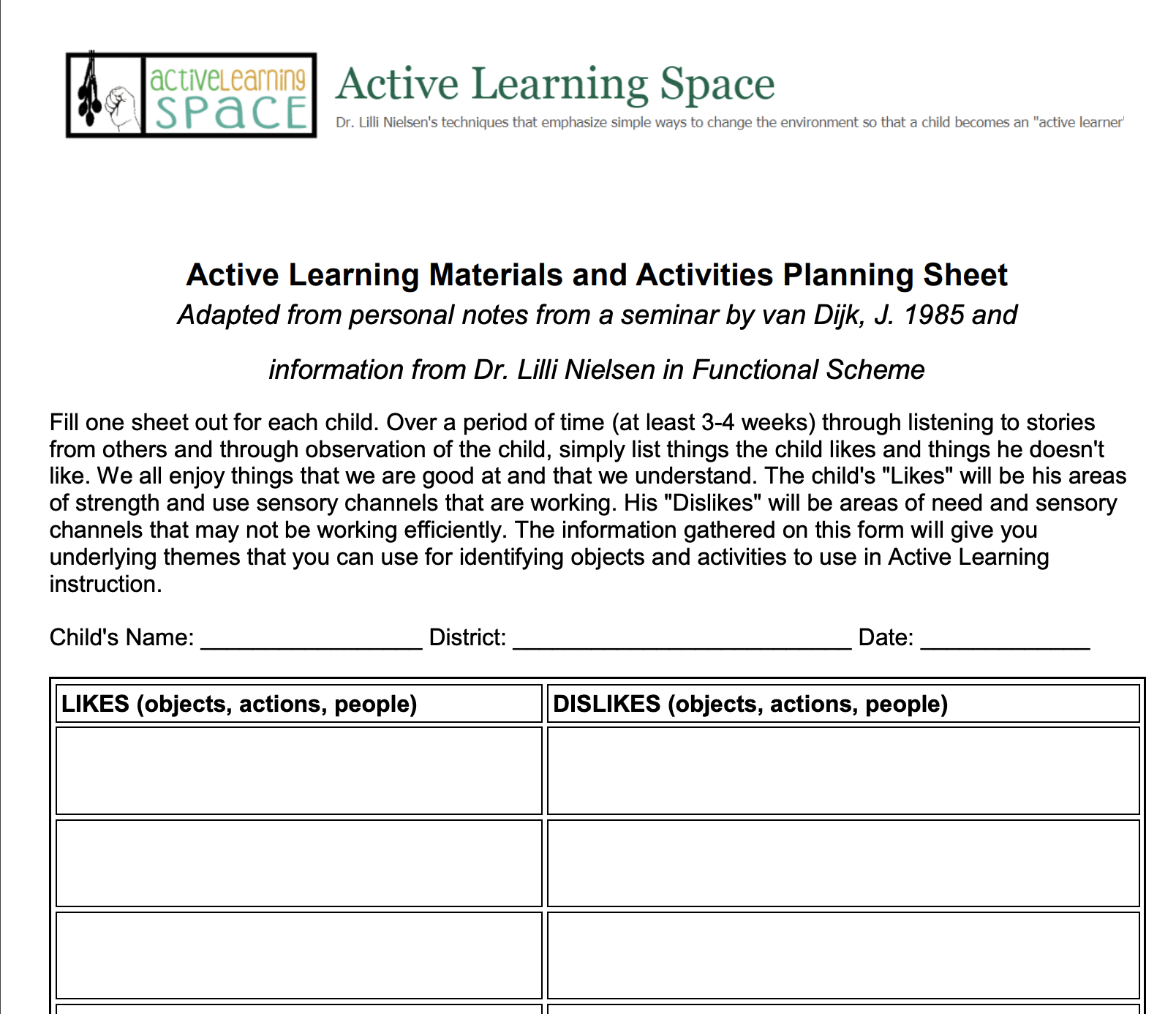 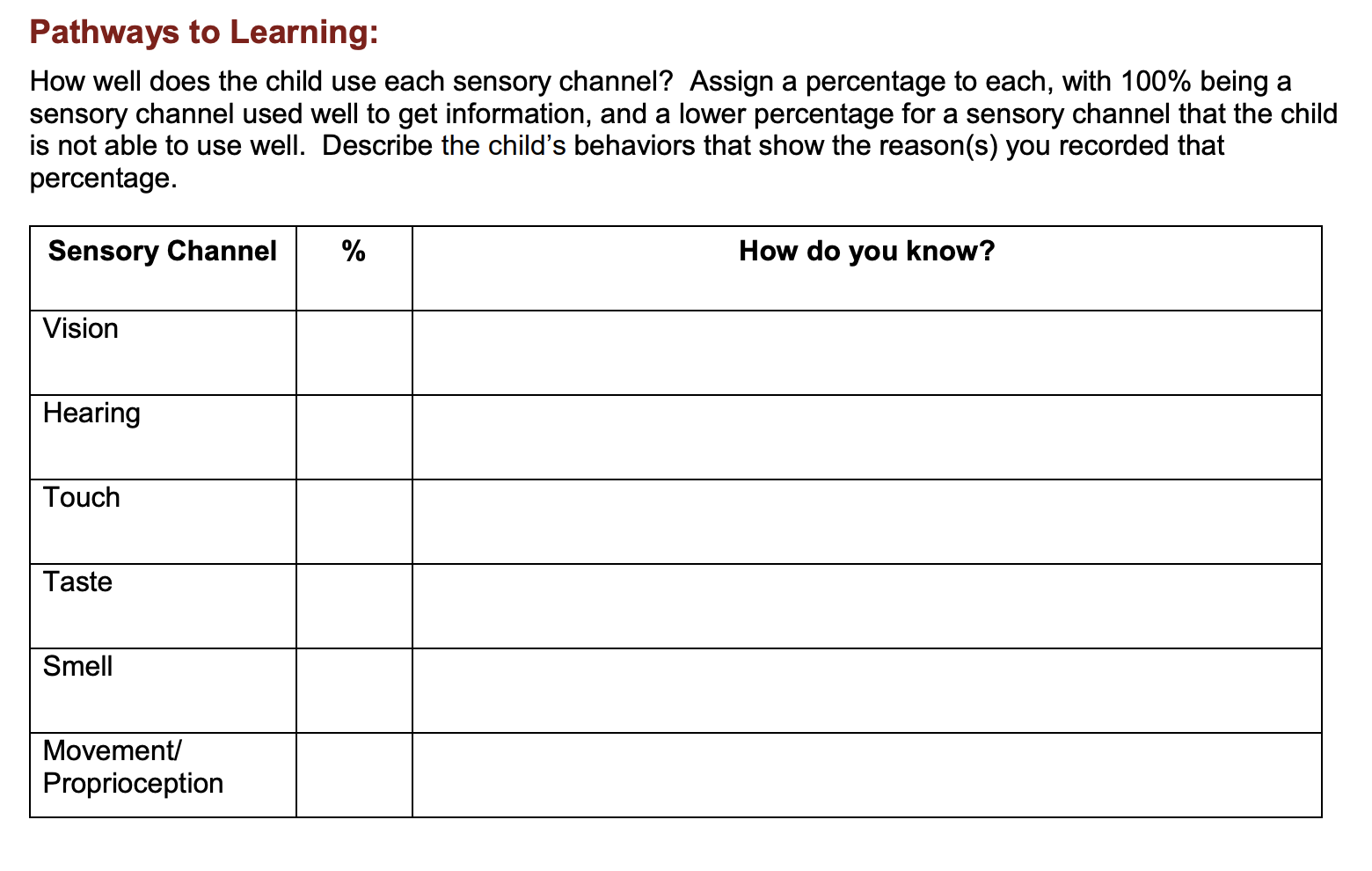 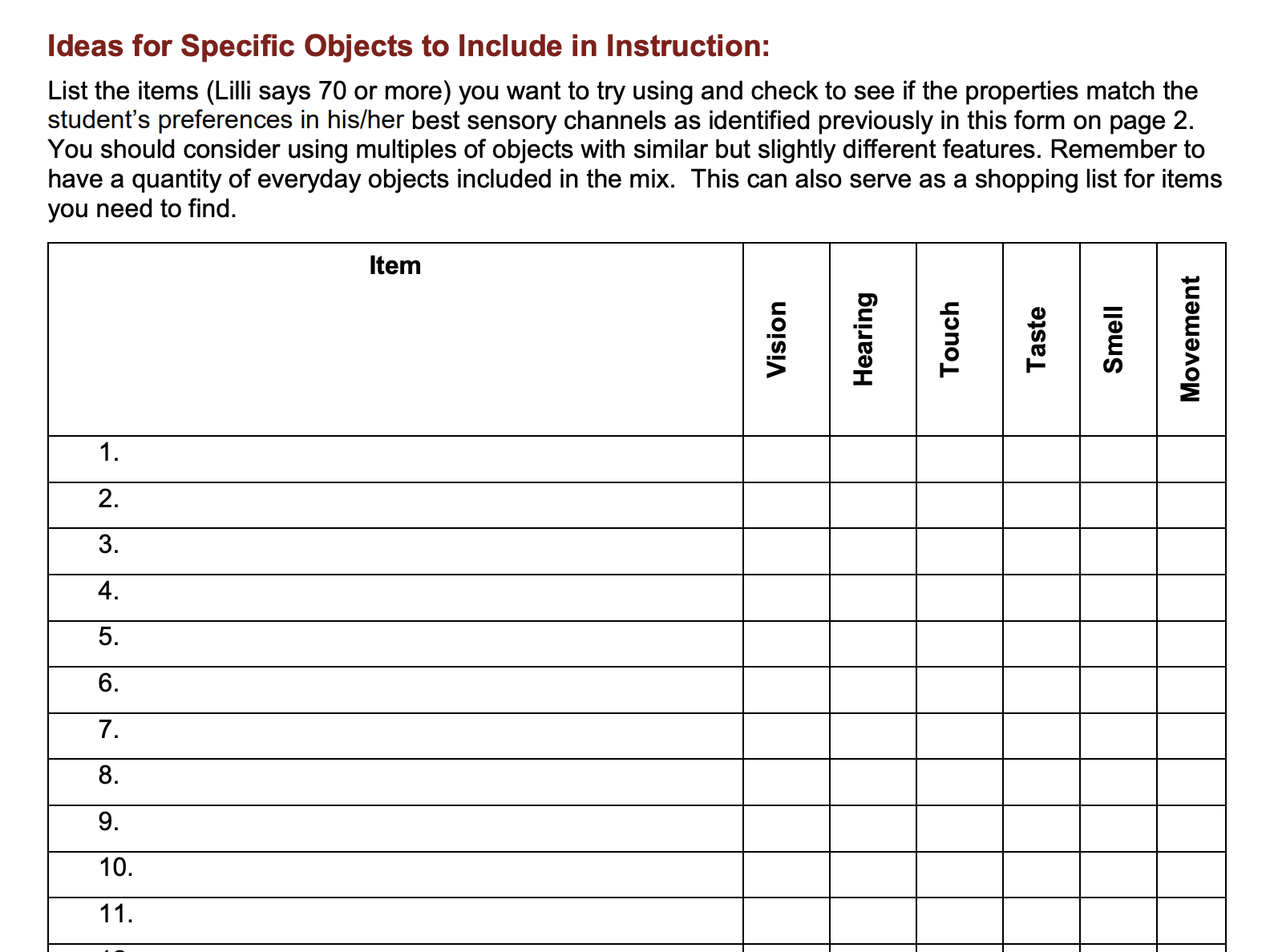 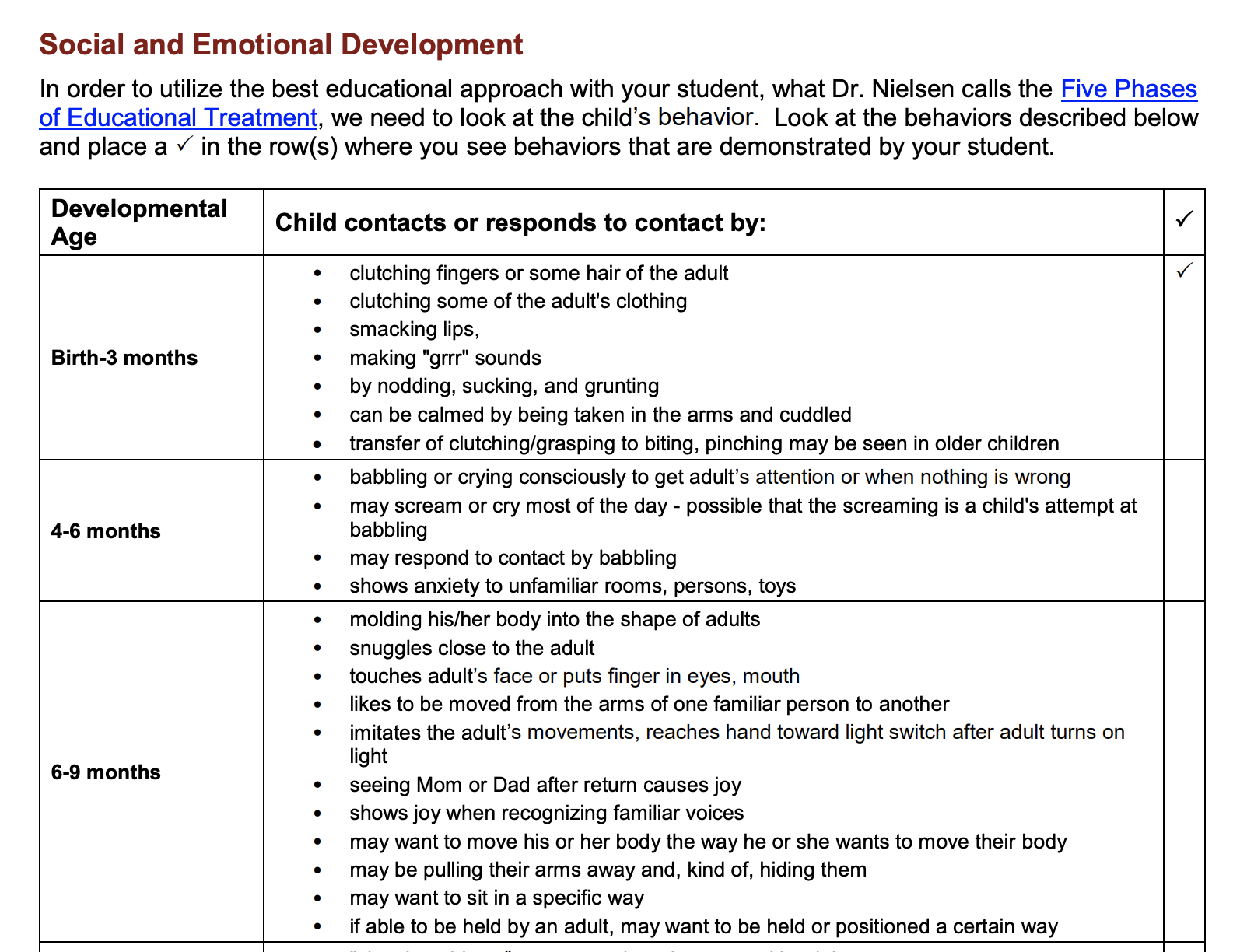 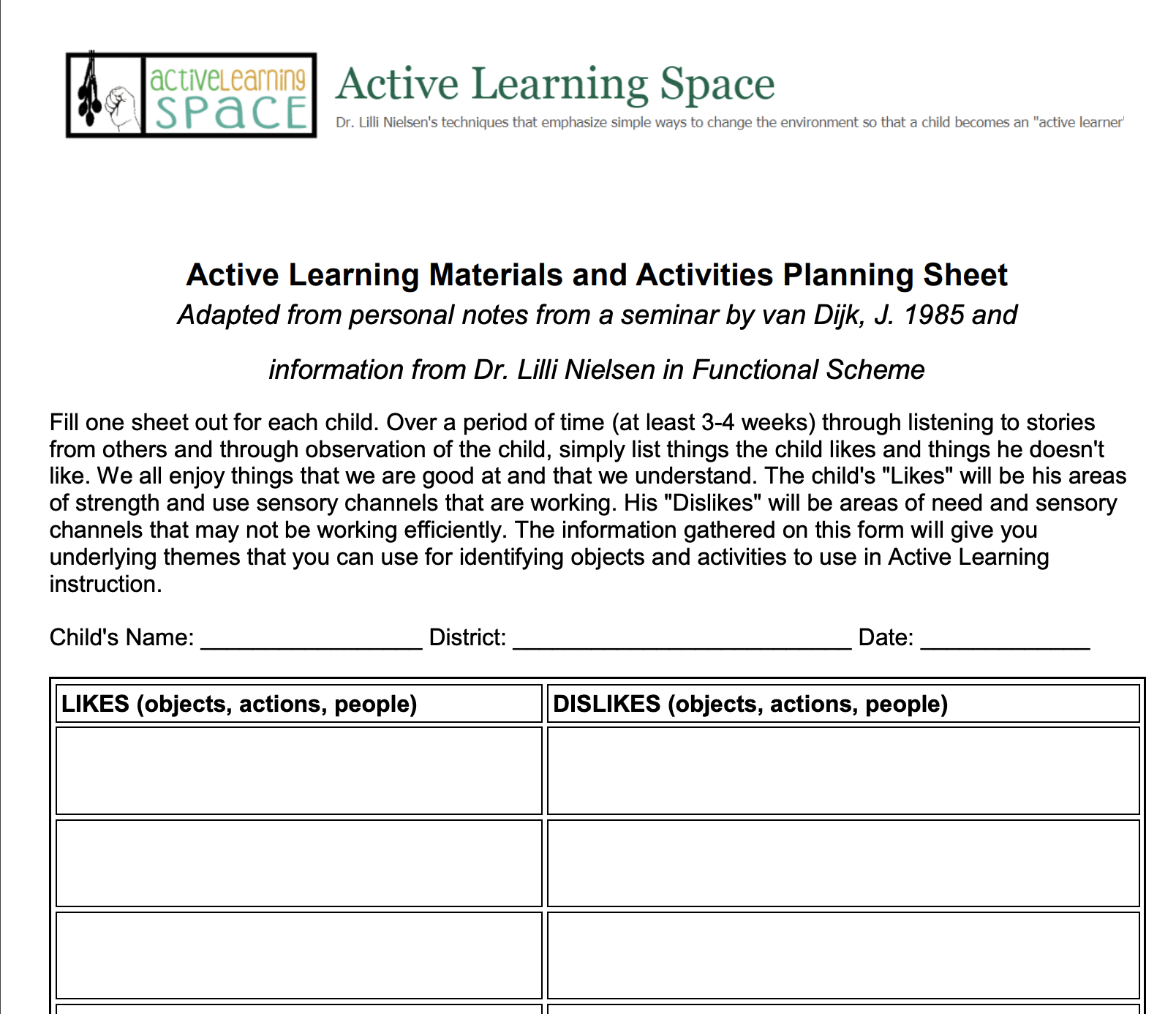 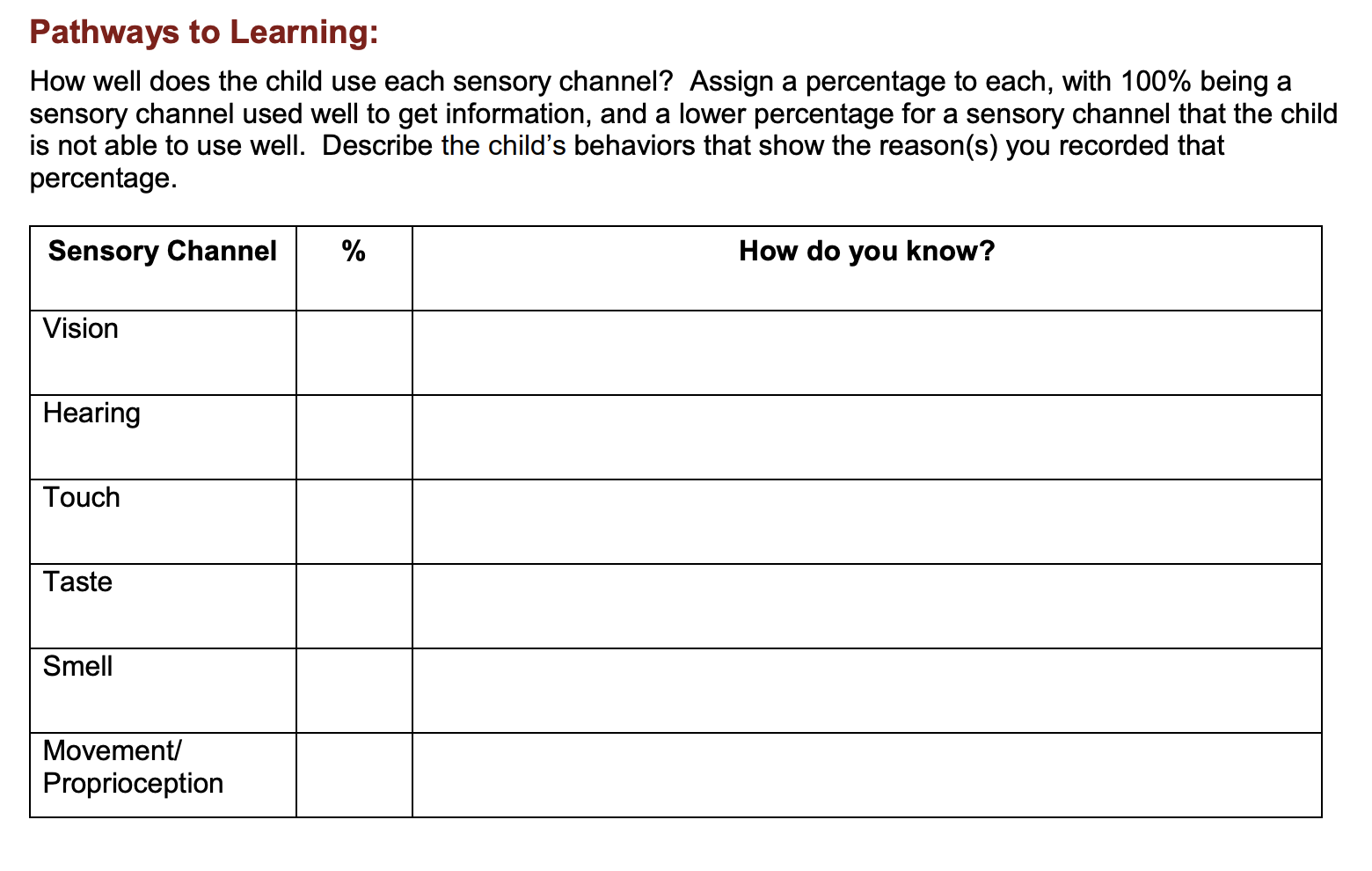 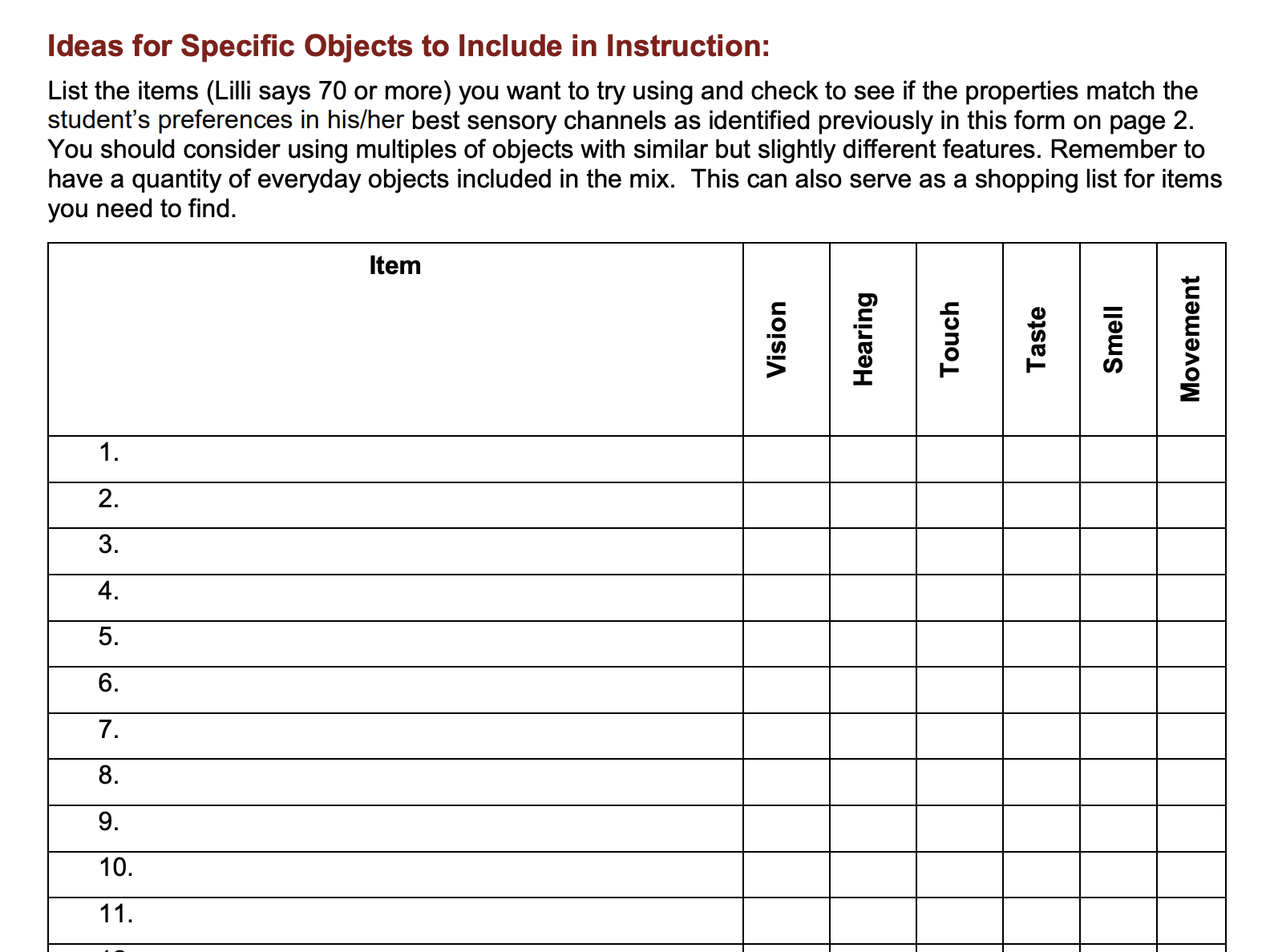 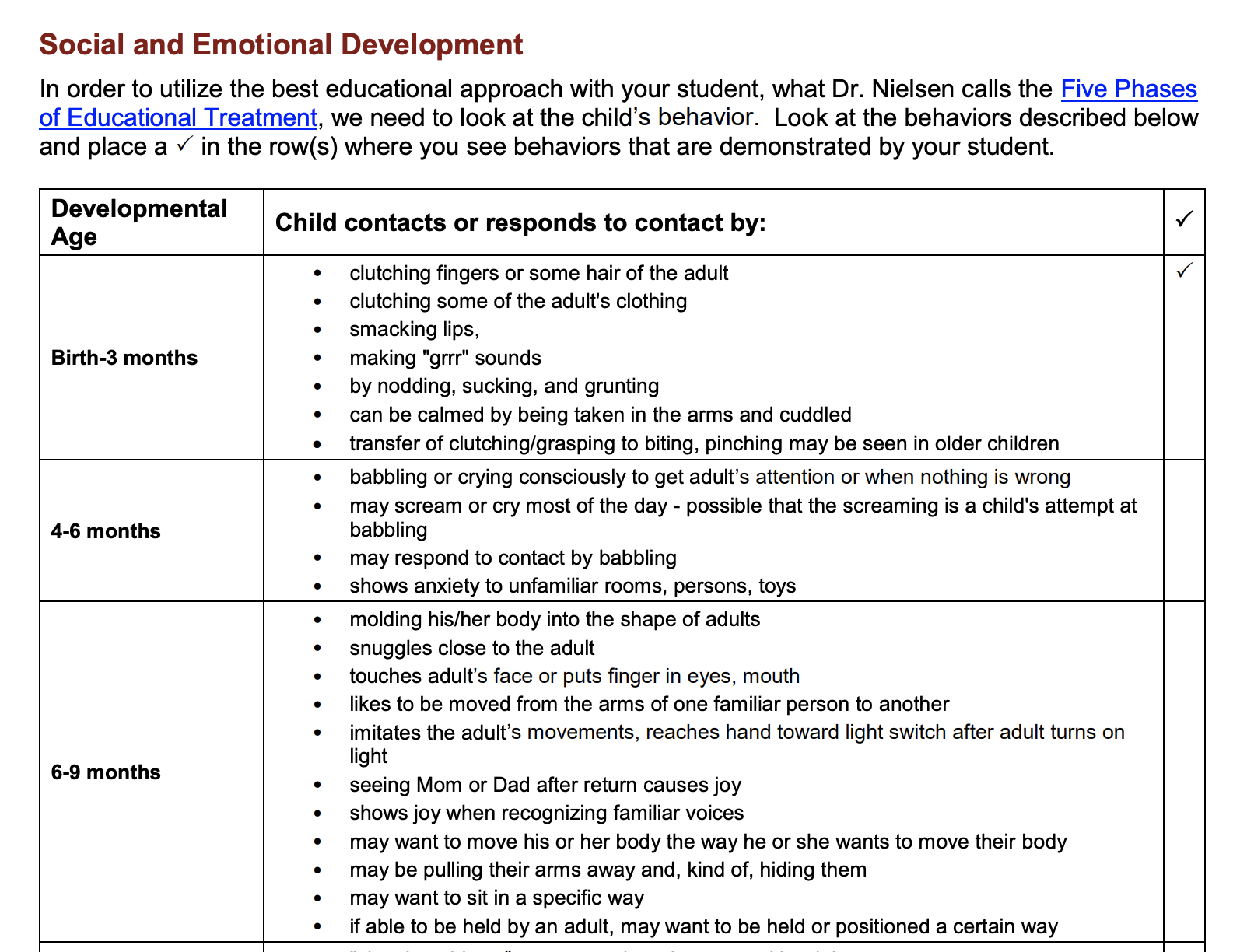 Slide 11How do I address the general curriculum using an Active Learning approach? Active Learning and General EducationCan Active Learning Be Used for General EducationResources for Aligning Goals to the Standard CurriculumExpanded Core Curriculum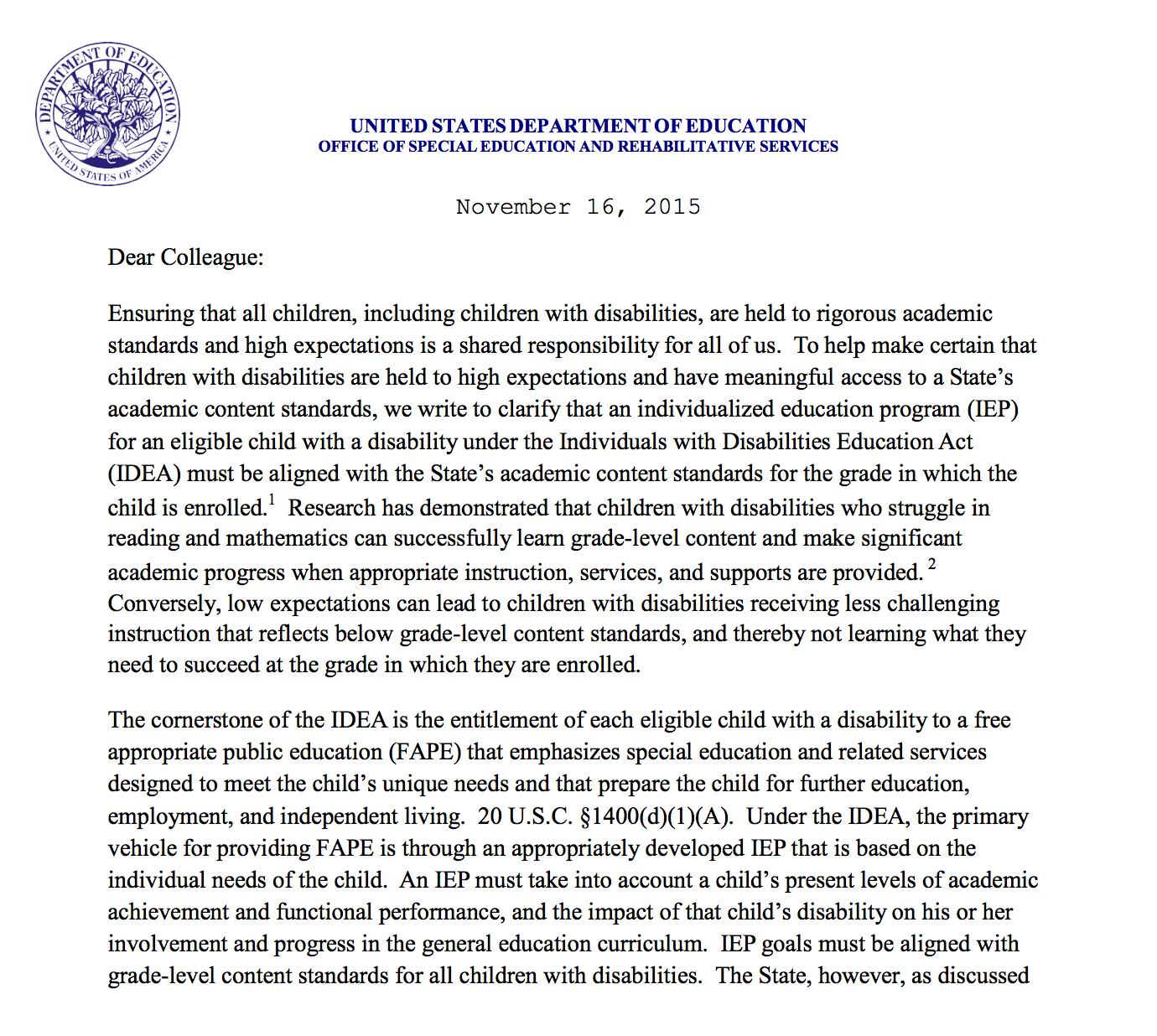 Figure 11 Image of Guidance Letter from Office of Special Education Programs (OSEP) on among other things instruction in the general curriculum for all students.Slide 12How do I know what equipment and materials should be selected?Look at our Quick Equipment Guide Match materials & equipment to learner’s goalsWhat does each object do?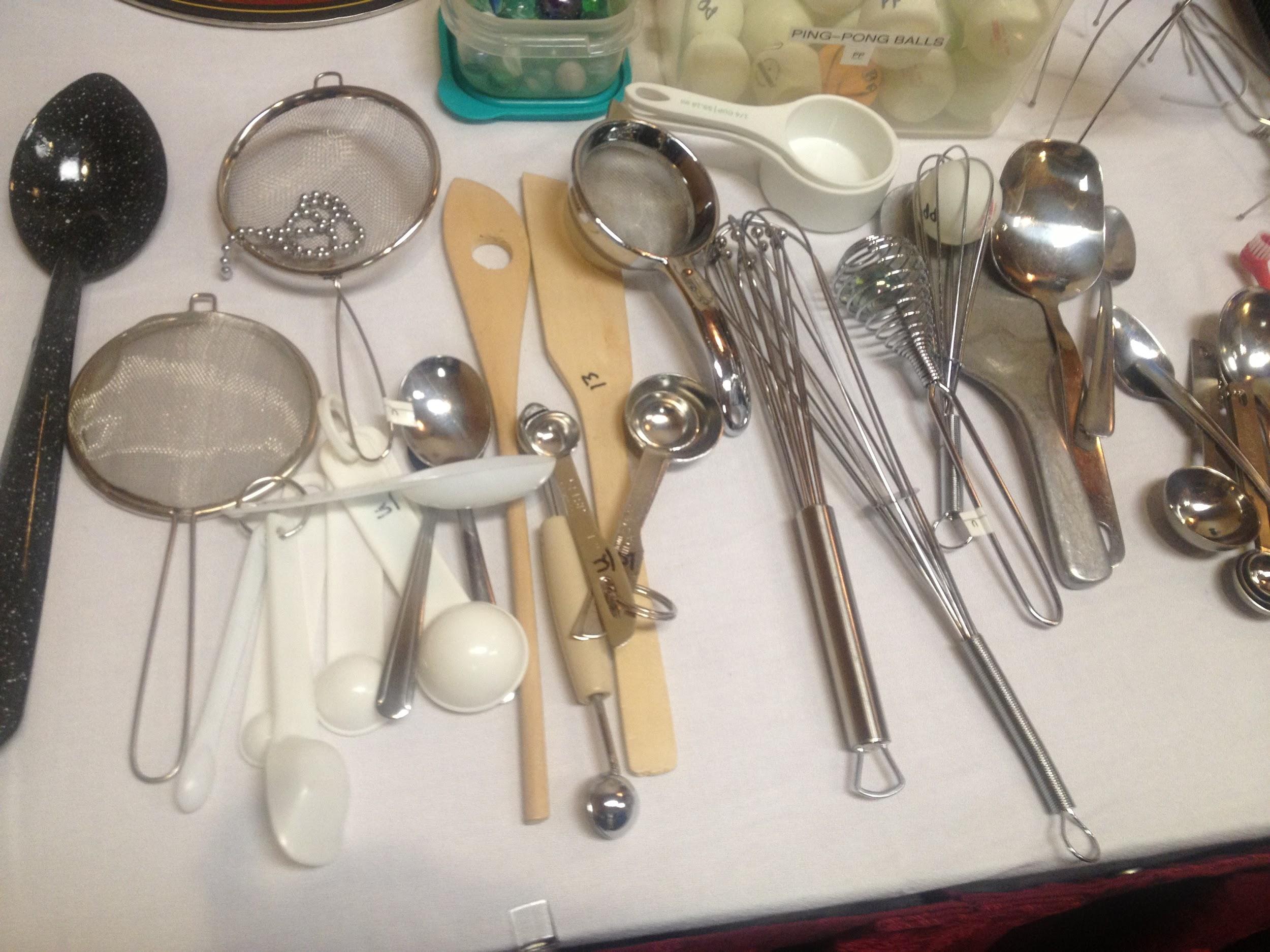 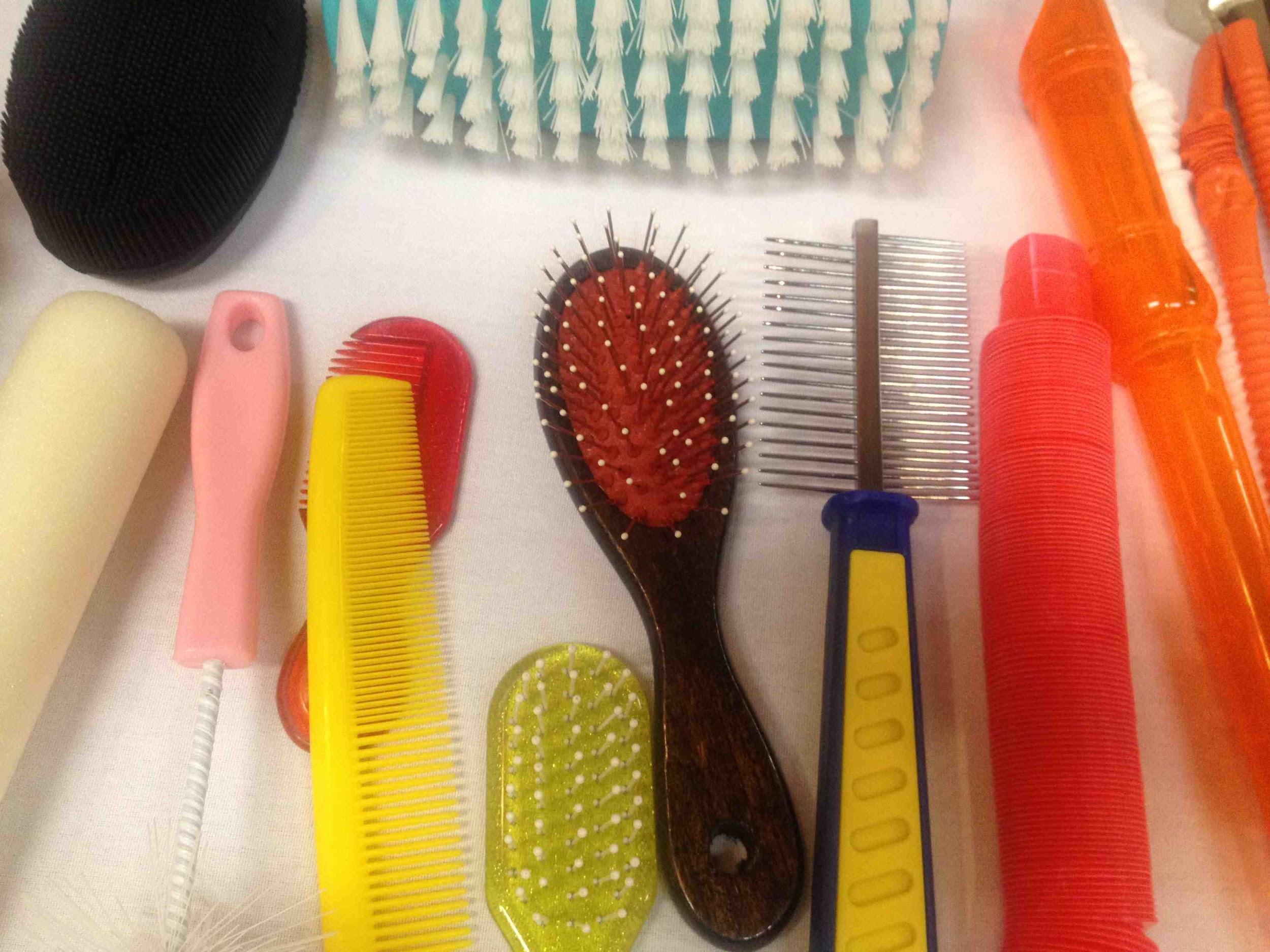 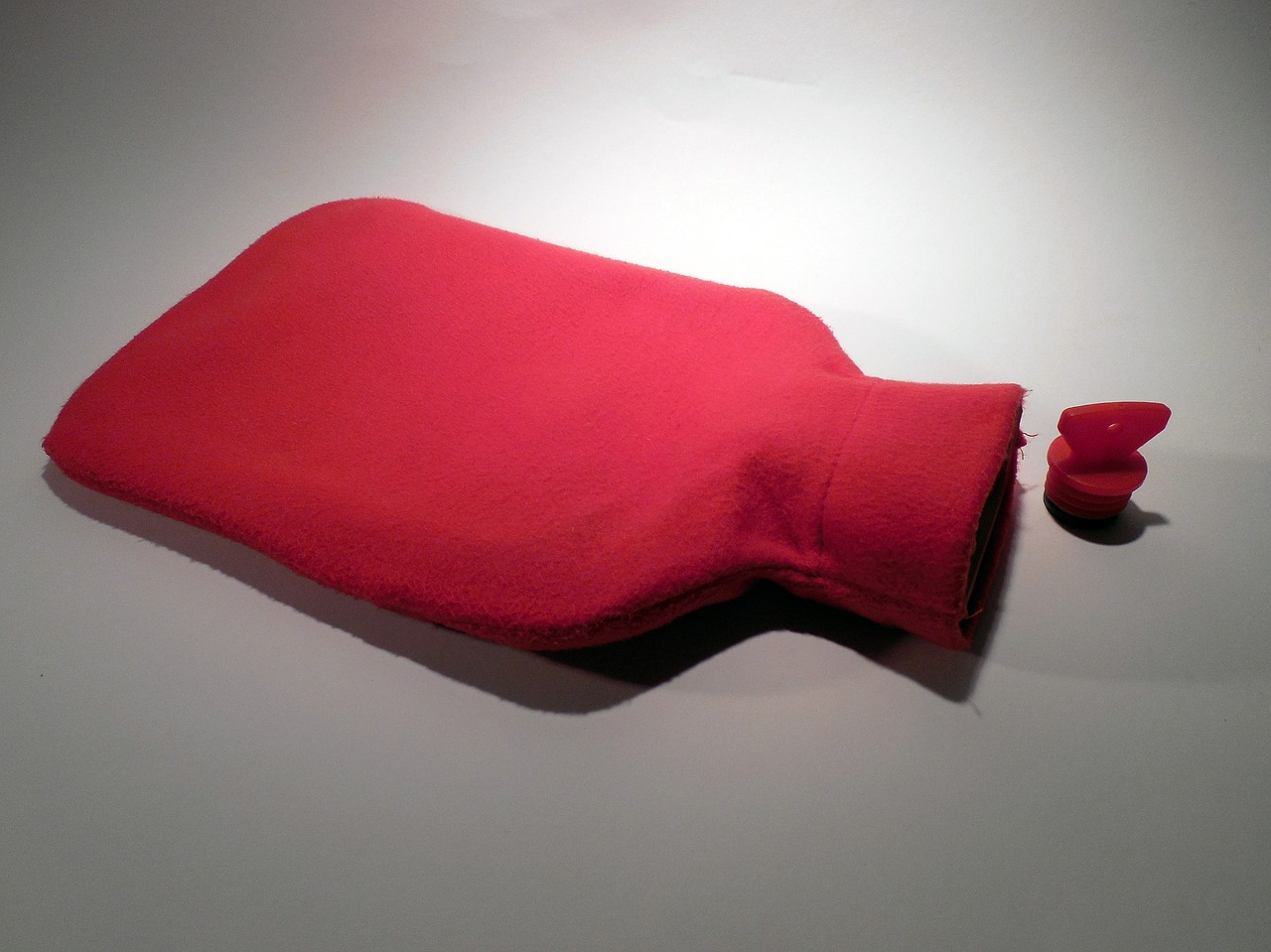 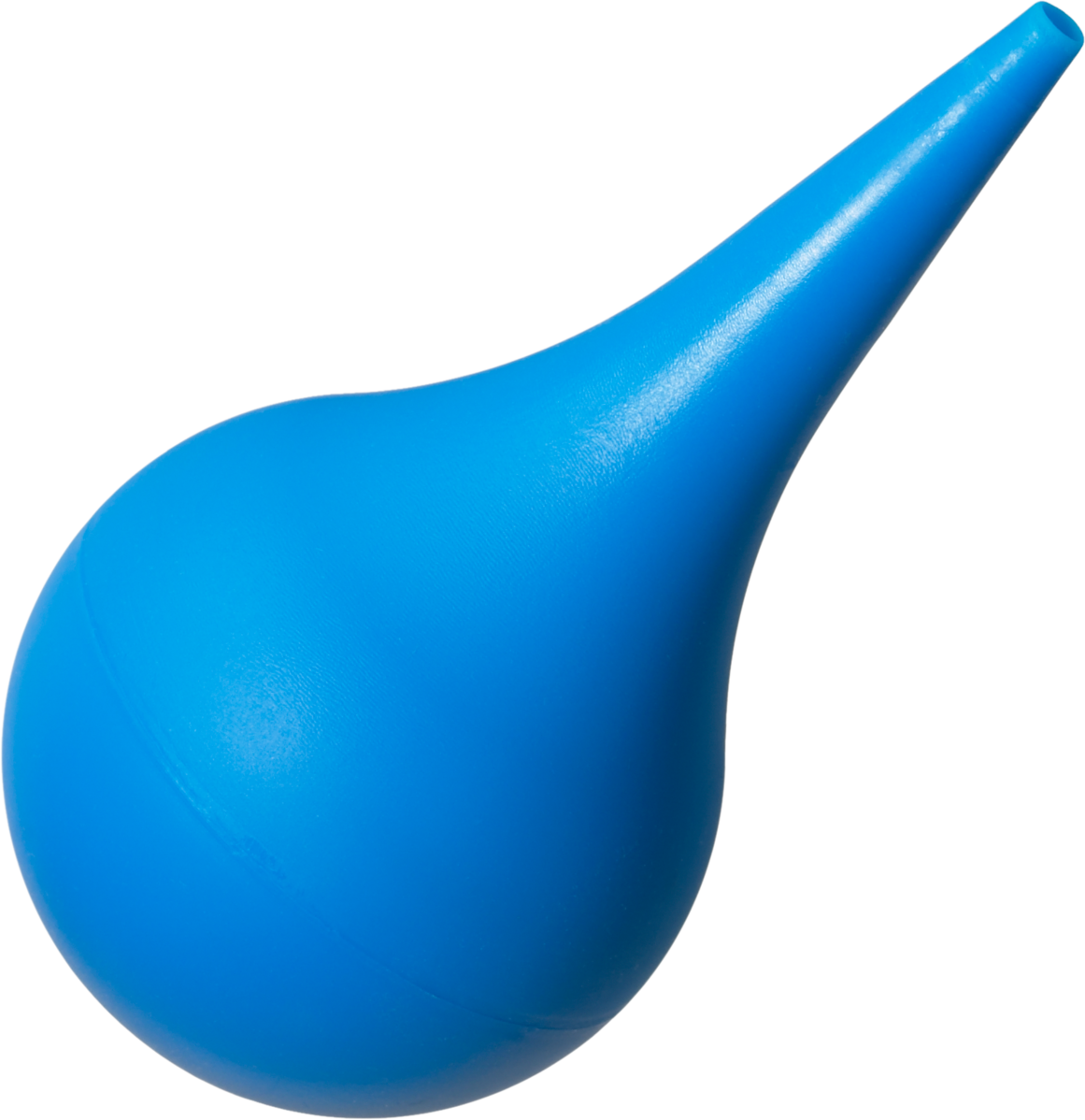 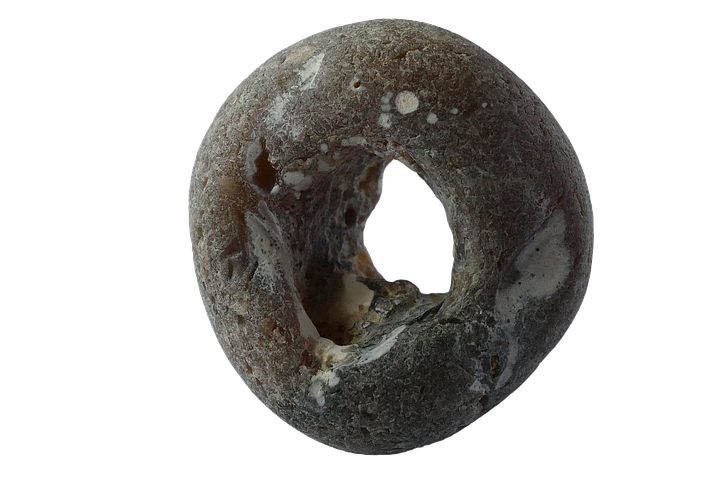 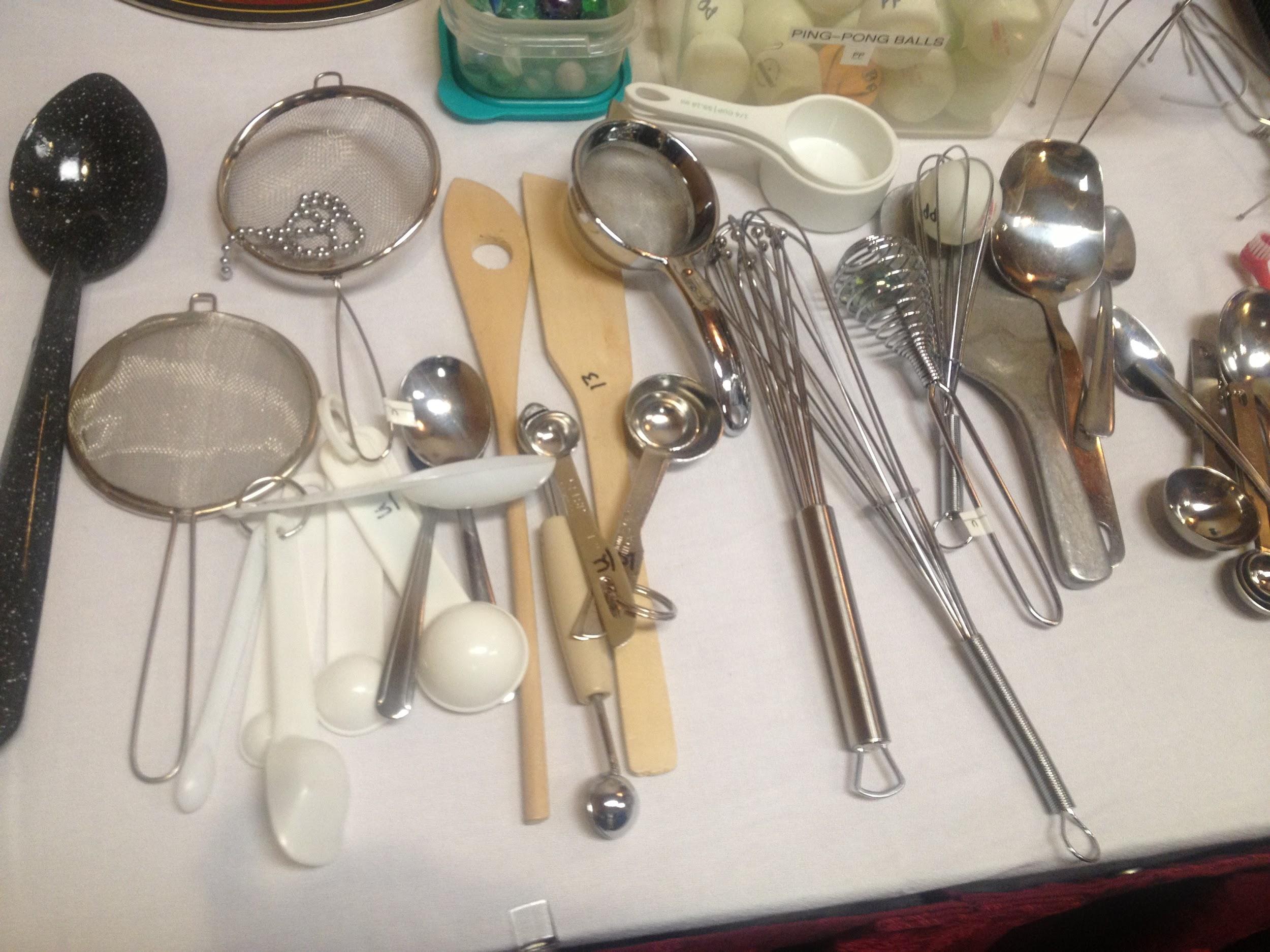 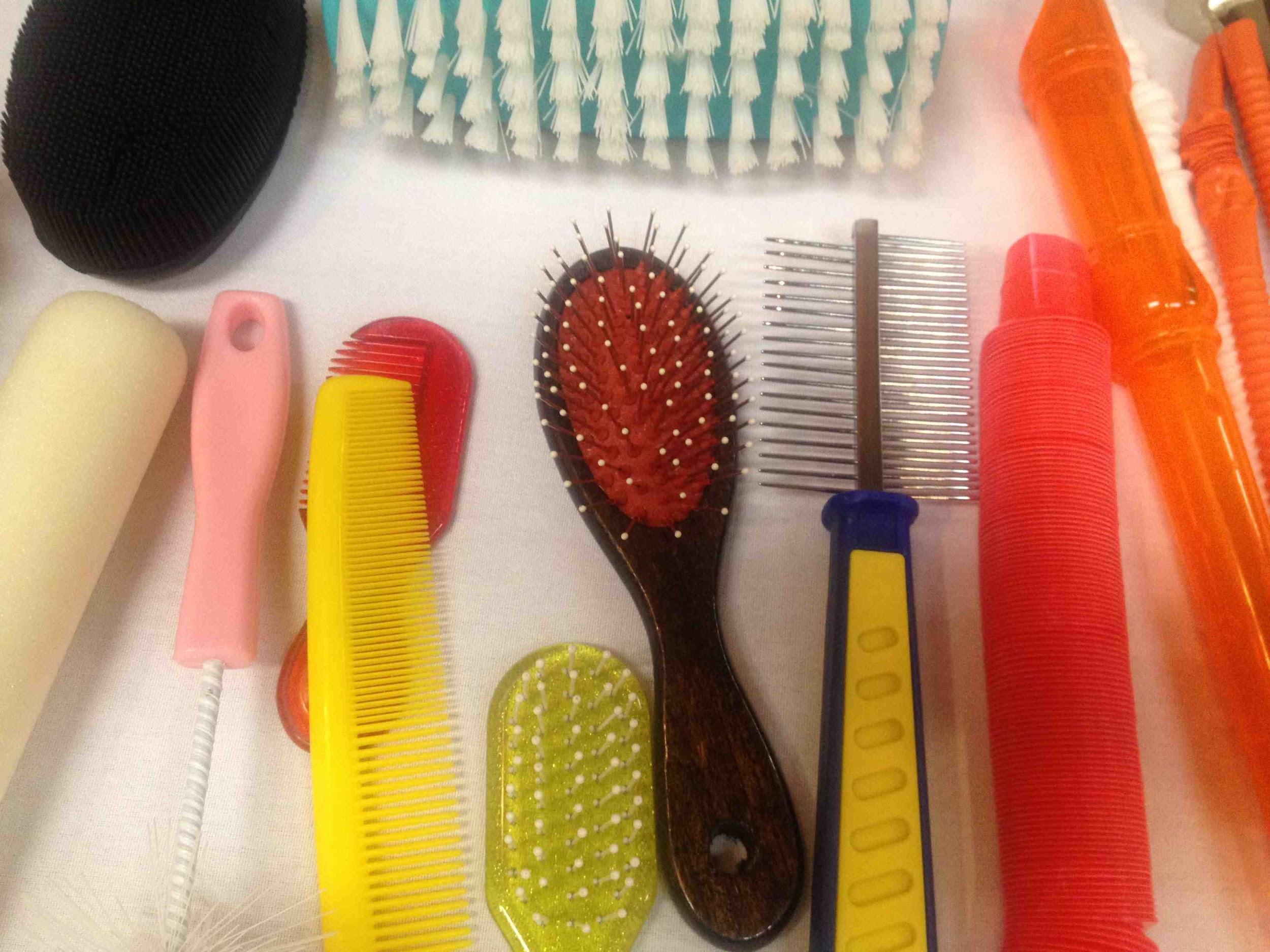 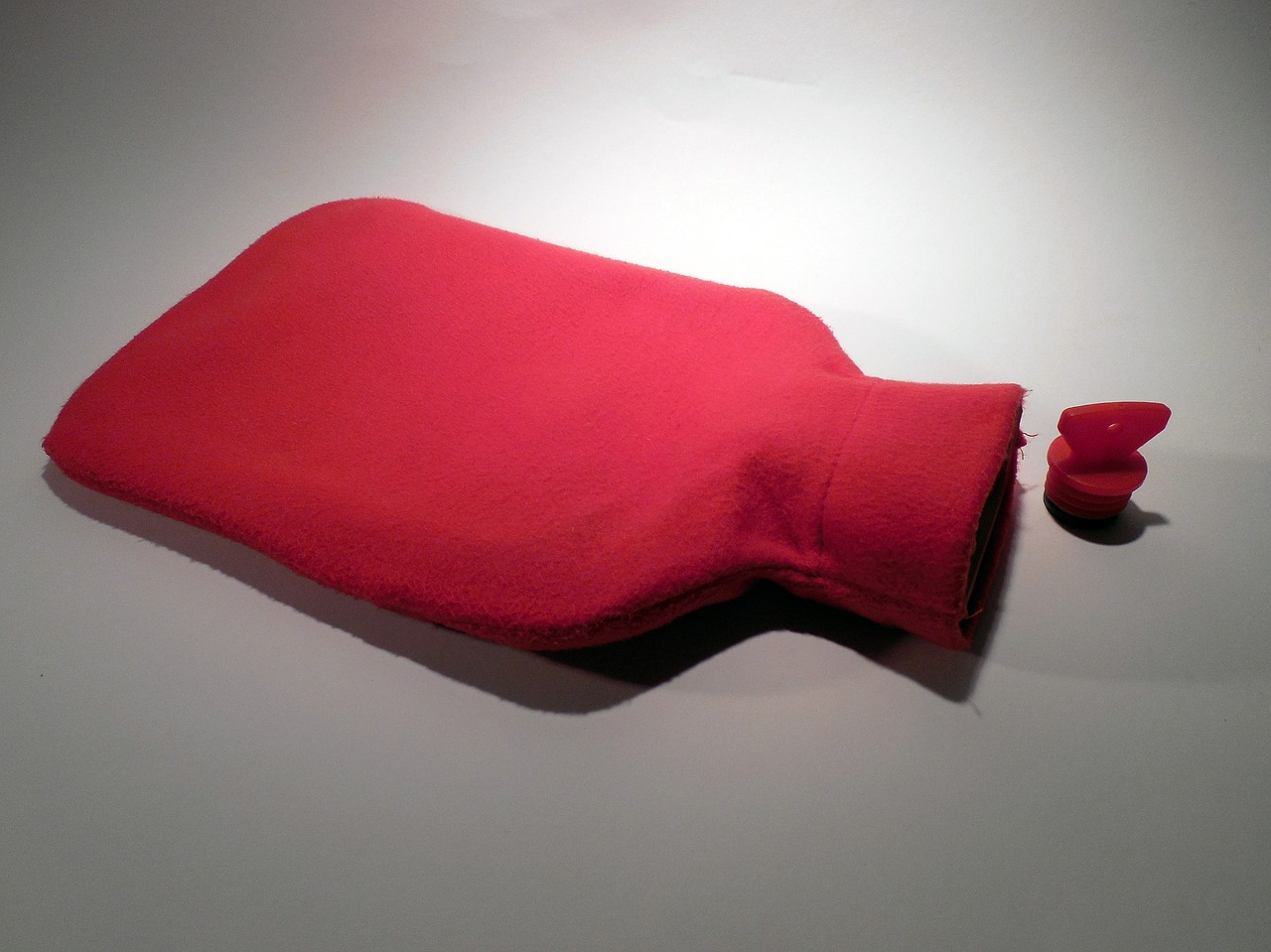 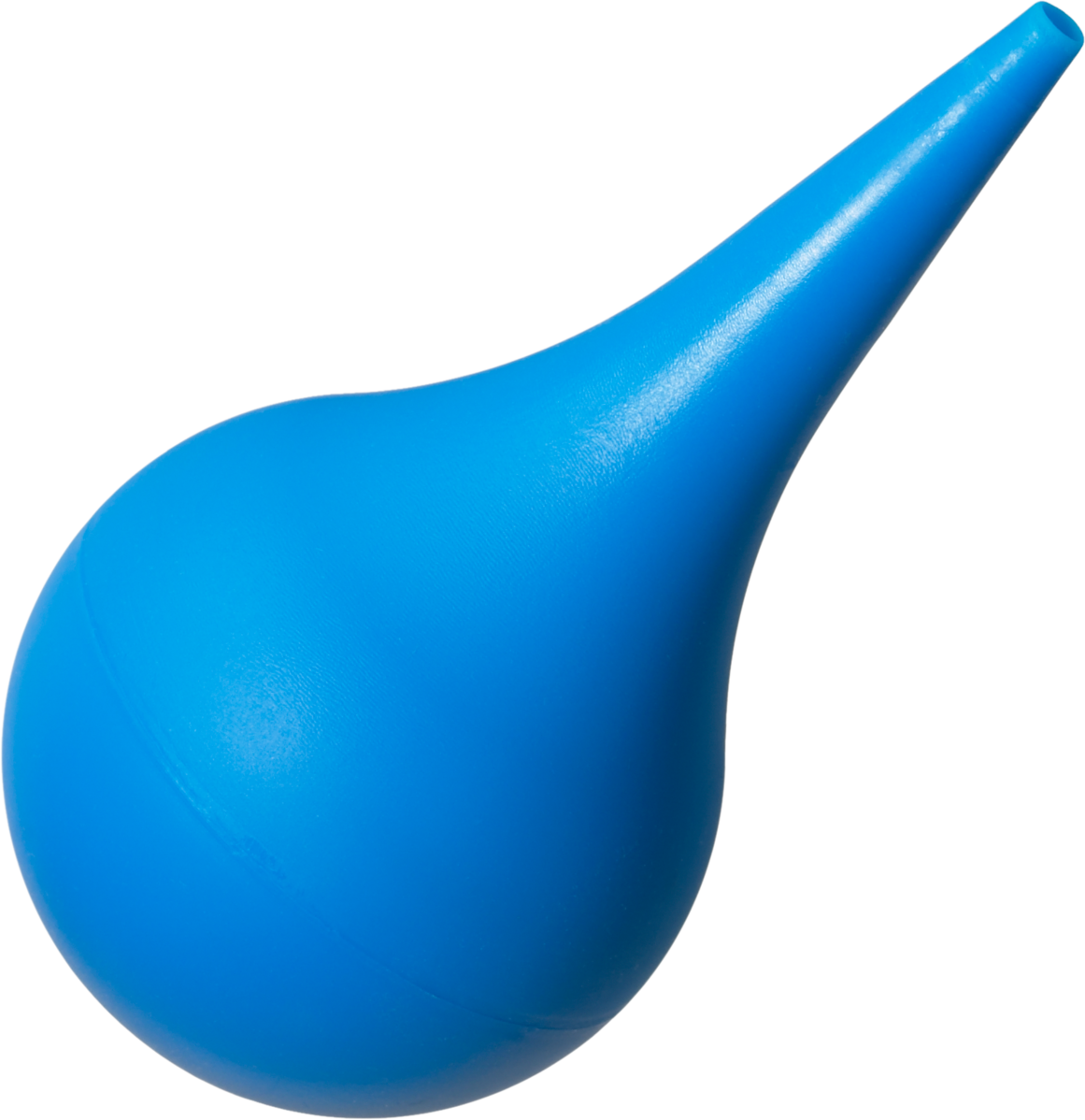 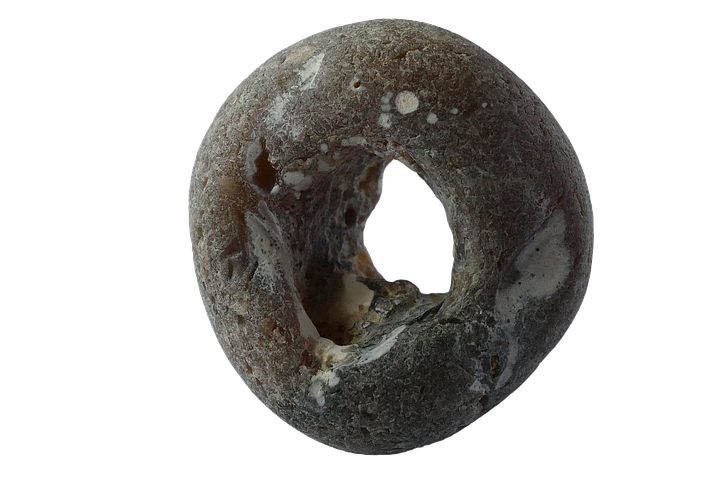 Slide 13How do I provide adequate independent and interactive times of instruction? FIELA CurriculumLook at your existing schedule – identify times when the child is unable to participate or is “resting”, group activitiesUtilize related service staff, therapy timeDesignate paraprofessional and provide role-release support for implementing interaction and independent workThink about infusing skills from the IEP into a single activity or learning environment - Goals and Benchmarks that Reflect Active LearningSlide 14How should I adapt materials and equipment for students with CVI?Vision is not the focus of every activity.Be sure you know how the child is using their vision, so that you can plan accordingly.Resources on CVI and Active Learning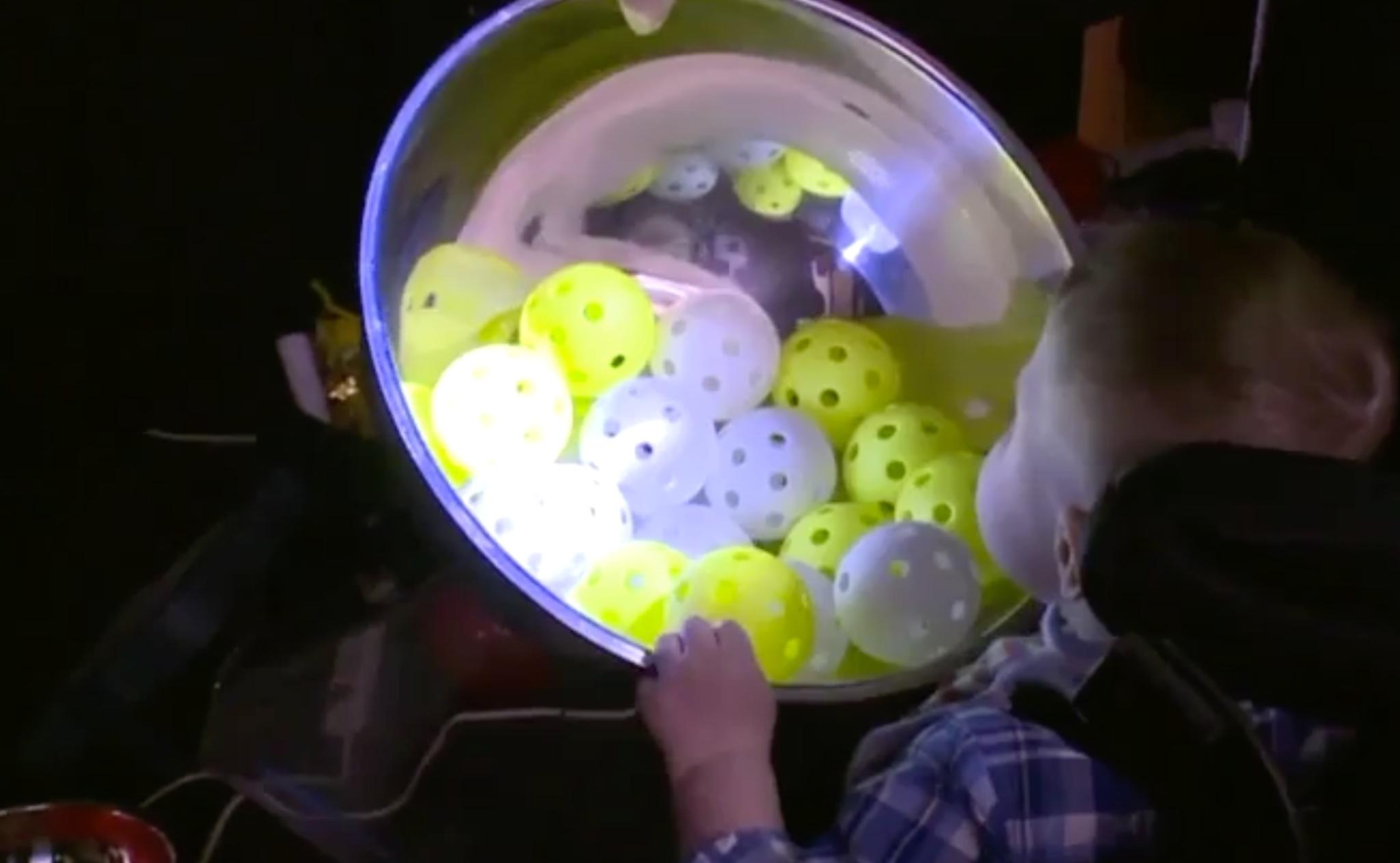 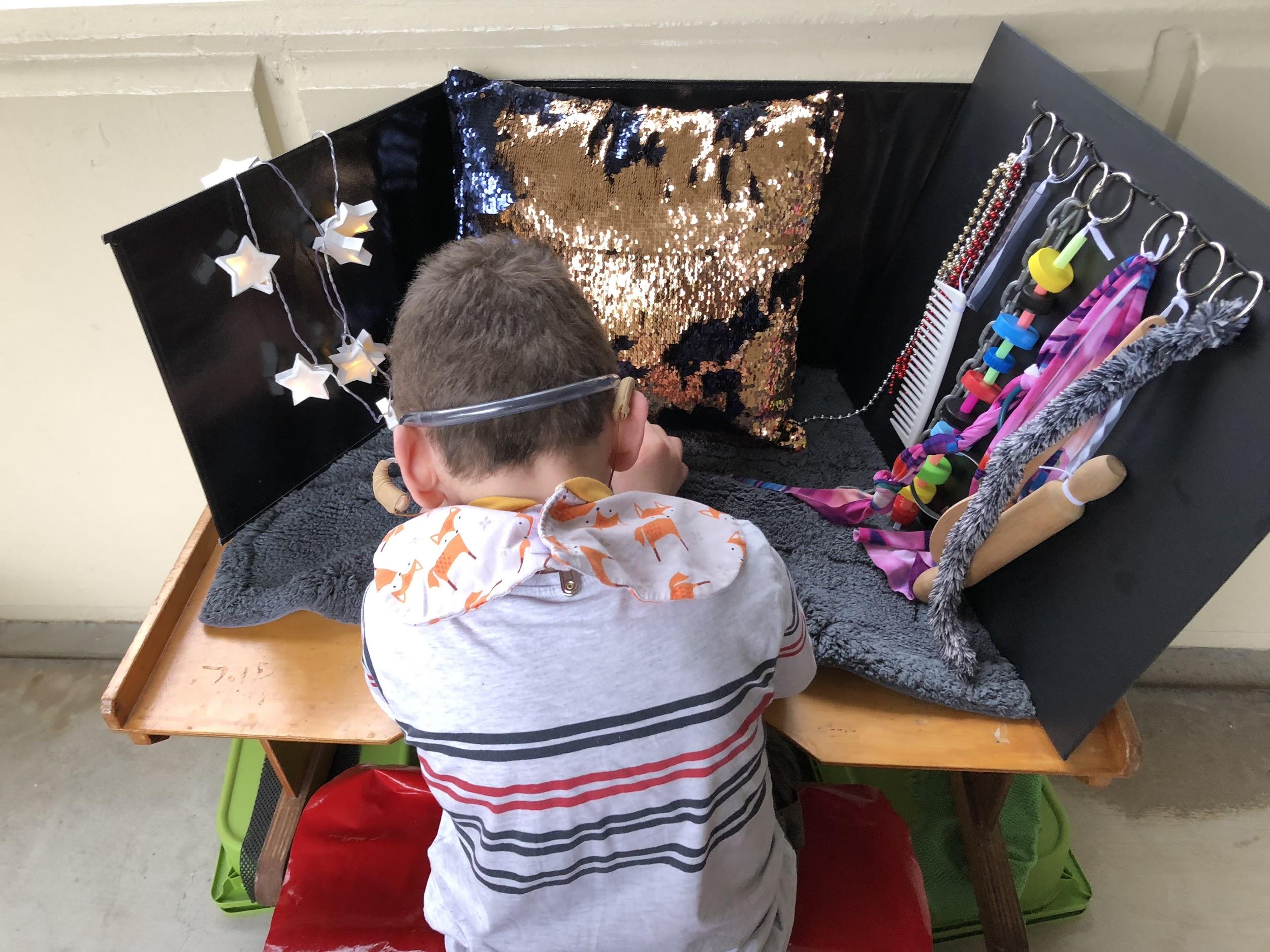 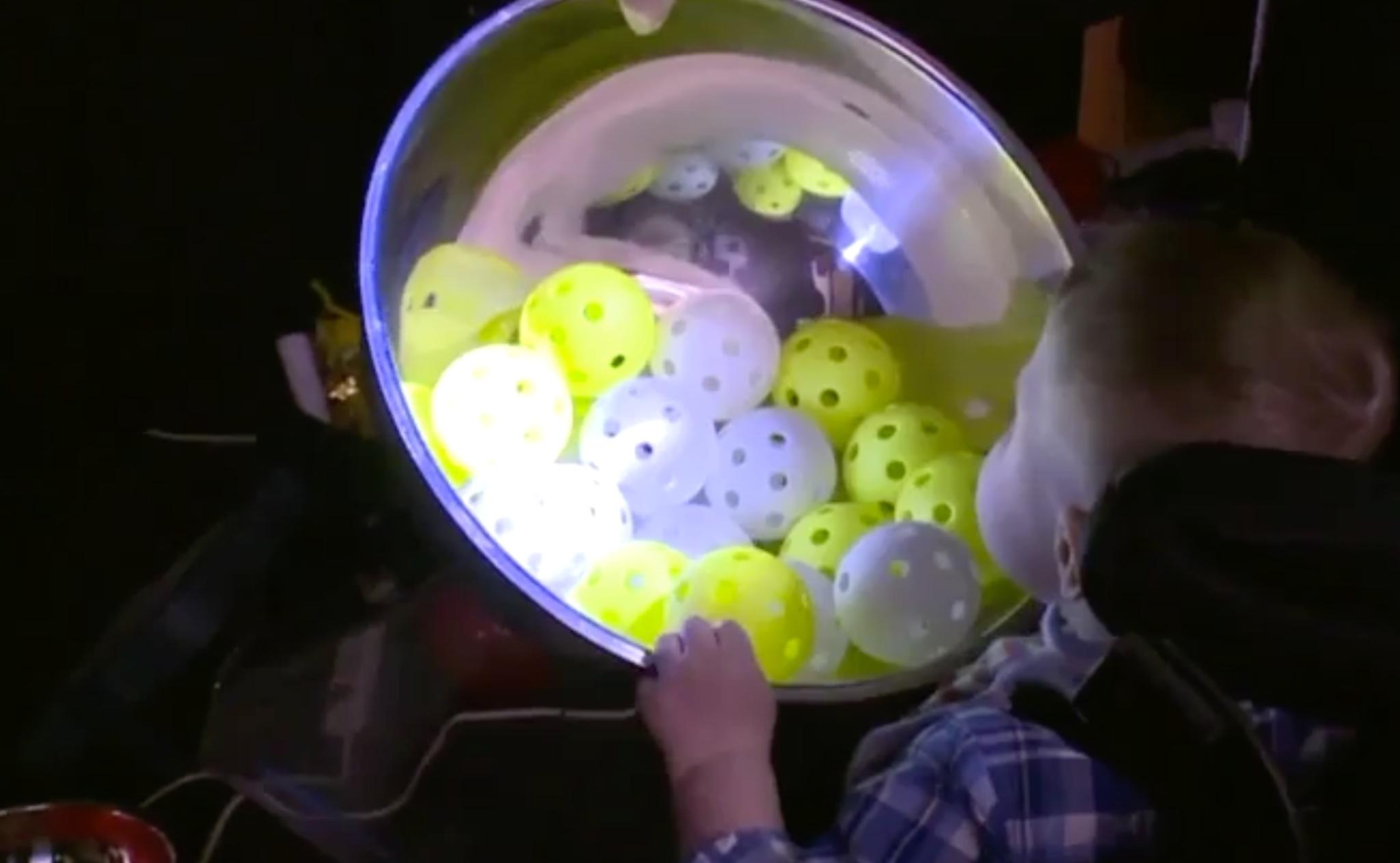 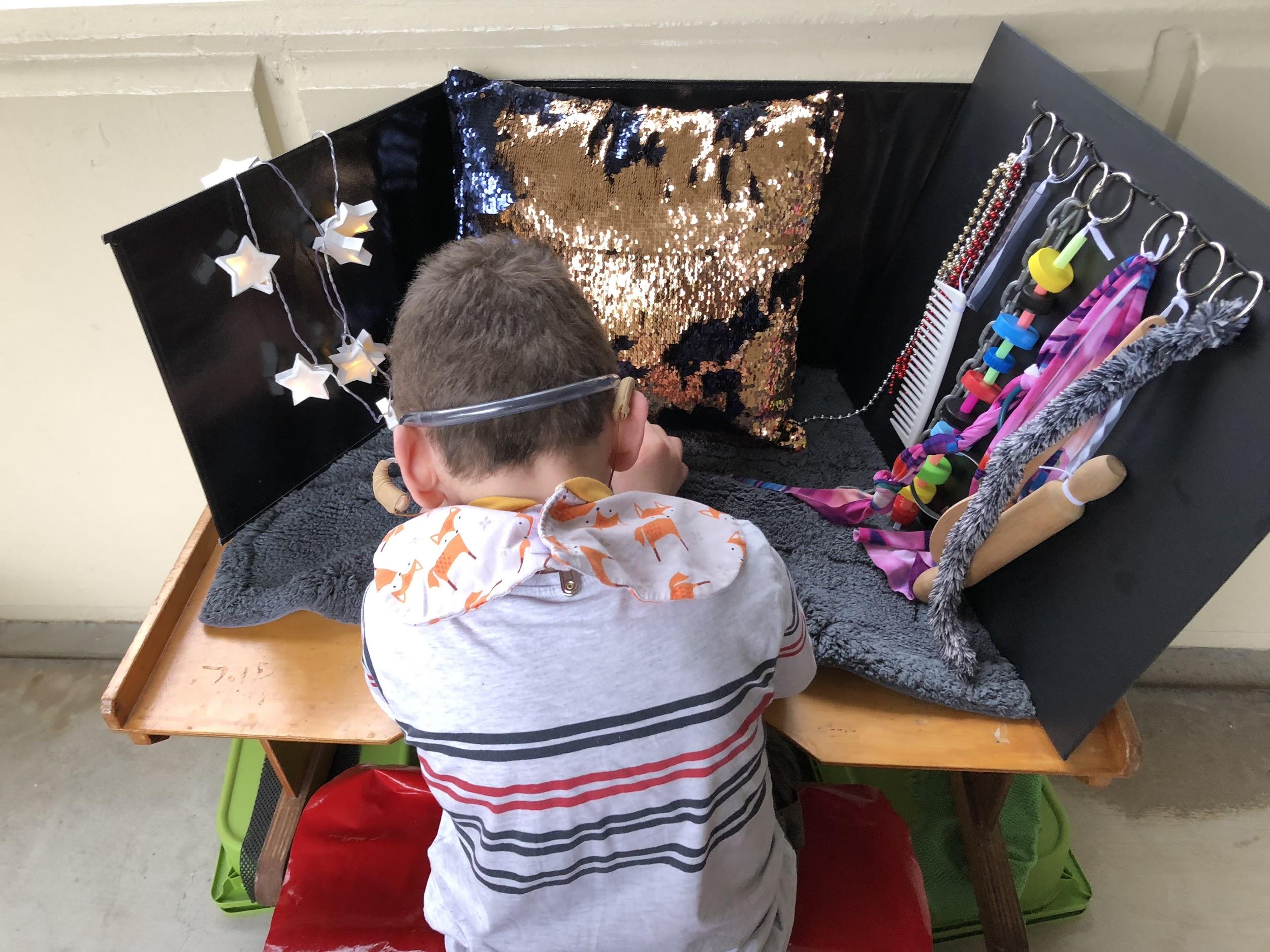 Slide 15Questions?Charlotte Cushmancushmanc@tsbvi.edu Kate Hursthurstk@tsbvi.edu Patty Obrzutpatty@penrickton.org 